 	                             Before School Care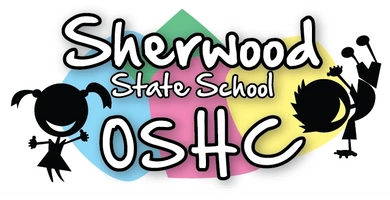 After School Care - InsideAfter School Care - OutsideMonday01/07/19Tuesday02/07/19Wednesday 03/07/19Thursday04/07/19Friday05/07/19OSHC Hall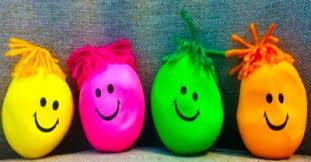 Hand Exercise Ball(suggested by C.B)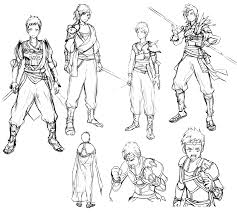 Inventing Video Game Characters (suggested S.W)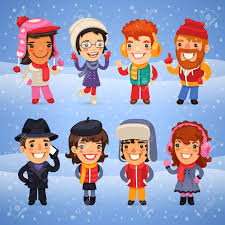 Collage – Designing winter clothes (suggested by I.S)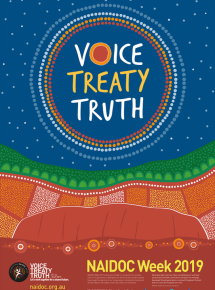 “In Celebration Of NAIDOC Week” Painting NAIDOC awareness posters 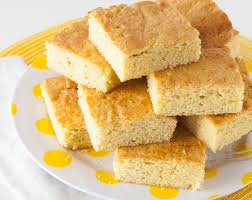 Junior Cooking Honey Bread Downstairs 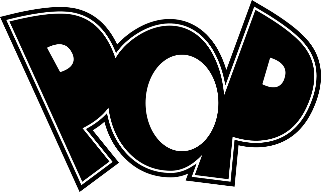 Pop-Up Tag(suggested by P.S)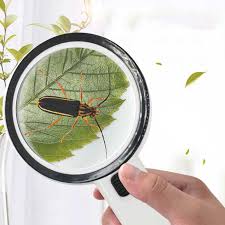 Identifying insects and wildlife in surroundings  (suggested by N.M)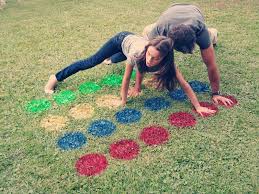 Lawn Twister 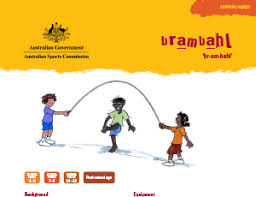 Indigenous Game“Brambahl 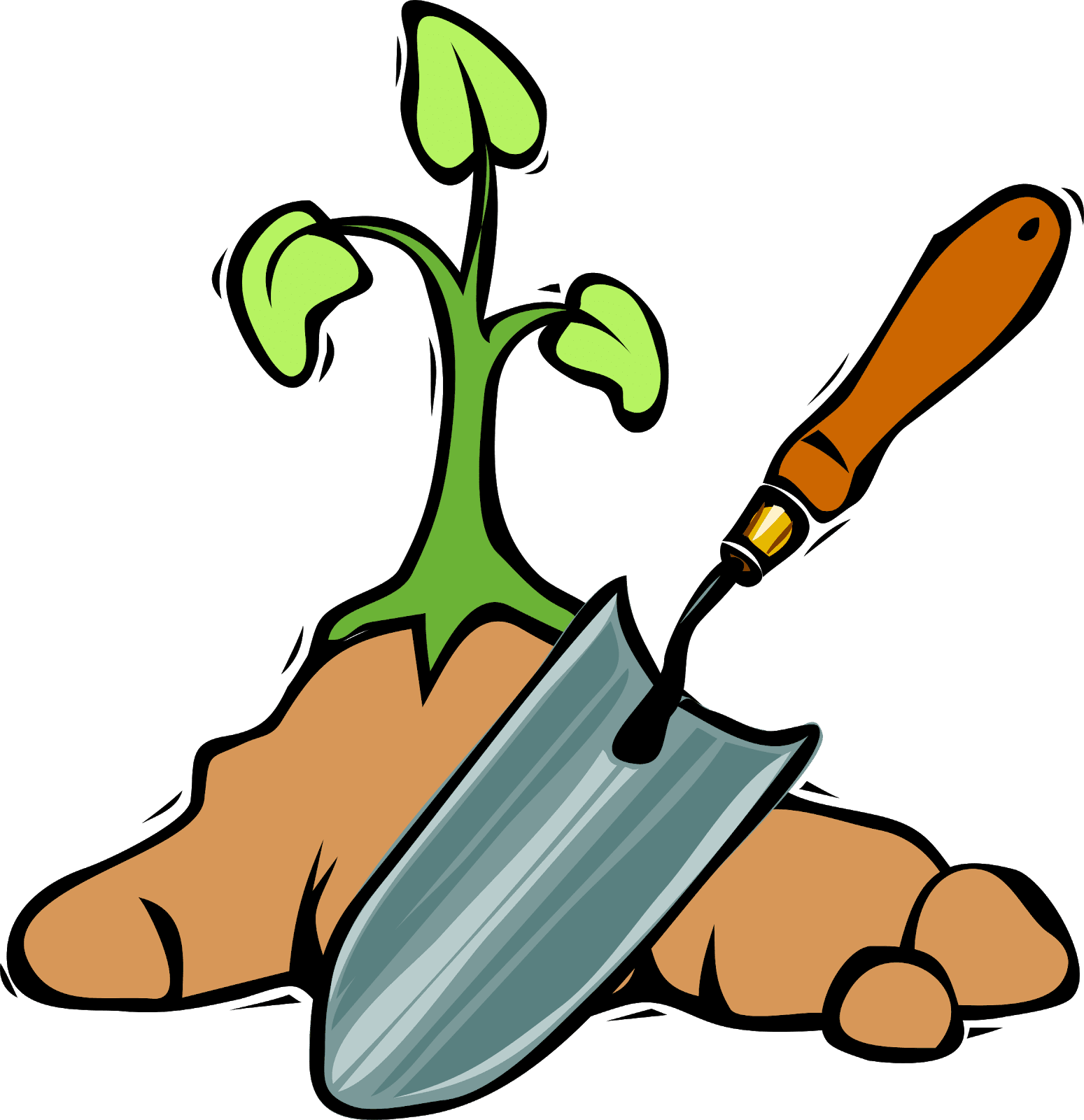 Gardening Monday01/07/19Tuesday02/07/19Wednesday 03/07/19Thursday04/07/19Friday05/07/19OSHC HallMaking acronyms for NAIDOC THEME WORDS: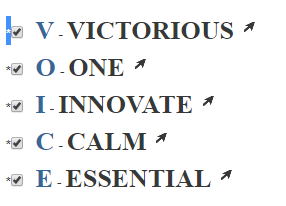 VOICE- TREAT Y- TRUTH 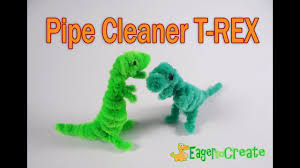 Make Pipe Cleaner Dinosaur’s 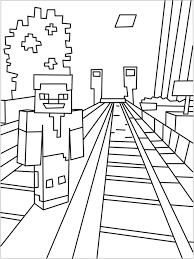 Drawing plans for a Mind Craft city  (sugg ested by H.T)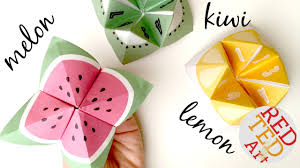 Making Chatter Box’s(suggested by P.S)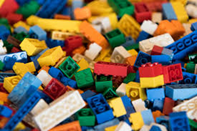 Lego Building competition(suggested by H.M)Quiet Room:Seniors & HWBracelet Making & HomeworkOrigami & HomeworkBoard Games & HomeworkNAIDOC awareness cards & HomeworkHama beads & HomeworkVeranda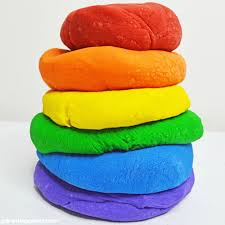 Making Playdough(suggested by N.W)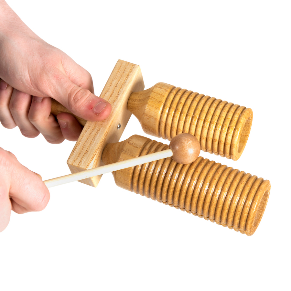 Musical Instruments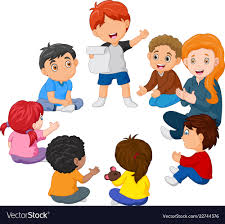 Reading Circle Senior CookingHoney bread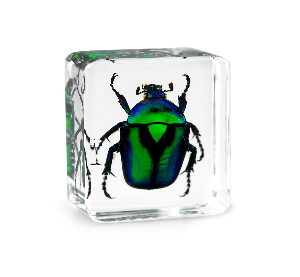 Examining InsectsMonday01/07/19Tuesday02/07/19Wednesday 03/07/19Thursday04/07/19Friday05/07/19Oval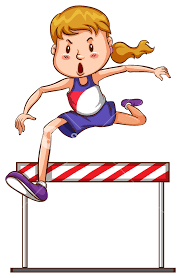 Fly – Jumping game 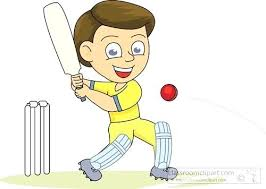 Senior Cricket (suggested by C.B & J.L)Junior Cricket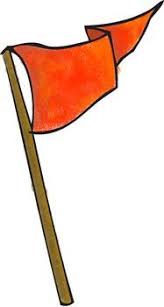 Capture the Flag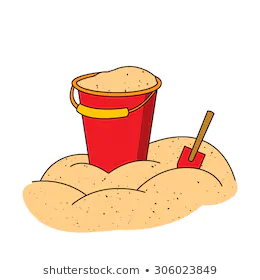 Sandpit Undercover Area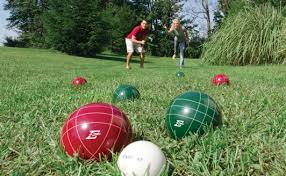 Bocce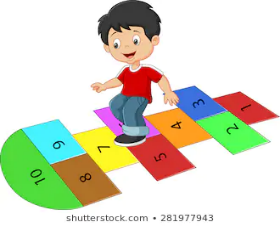 Hopscotch   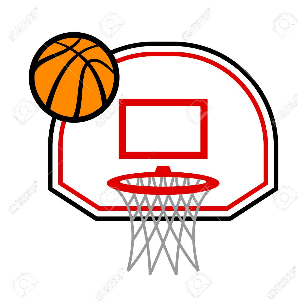 Shooting hoops & dribbling obstacles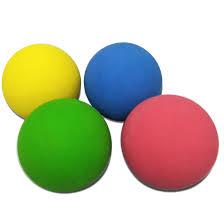 Hand Ball 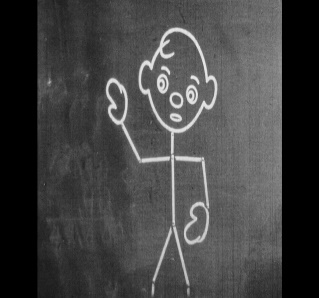 Chalk Drawing